Neal Walters
Amerisoft Inc. 350 E Las Colinas Blvd, Irving #3044, TX 75039888-240-4515 (E-Fax)       214-455-8060 (cell)email: NealWalters@NealWalters.com                  Resume Last Updated: 07/24/2017
Objective: Contract Position as Enterprise Architect/Developer/Team Lead 
(focusing on BizTalk Integration, AWS, and/or Blockchain Technology)
S U M M A R Y   O F   Q U A L I F I C A T I O N S · Eleven major BizTalk implementations, most lasting 1 year each.  · 4+ Years as Independent Microsoft Certified Trainer, 10 Years Fortune Major Oil/Gas Company, 3 Years Software Vendor, 20 Years Consulting, Insurance, Banking, Manufacturing  · Microsoft Certifications (expired): MCT, MCSD (VB6, C#, and VB.NET, last certified March 2013), BizTalk (2010),
     MCSE (NT4), MCDBA (SQL 7), validate here: https://mcp.microsoft.com/Anonymous//Transcript/Validate 
    Transcript ID (685818) Access Code (nealwalters)   Amazon Certifications: AWS Certified Solutions Architect Associate (SAA), AWS Certified Developer Associate (CDA)
       Validate: https://www.certmetrics.com/amazon/public/transcript.aspx?transcript=Z27MVNW2CNQ1169P 
   Certified Scrum Master (2012)    Sun/Java Certifications (2003): Sun Certified Programmer for Java 2 
   CIW Certifications (2003): Fundamentals, Java, Javascript, PERL, PHP/ASP  
· Authored Books/Courses: 
   - Author of “SEO Done Right: The Proper Way to Attract Free Organic Traffic to Your Website” (2017)
   - Author of IDMS Chapter of “COBOL Unleashed” (1998) 
   - CoAuthor - “The Art and Science of Success Vol 3: Proven Strategies from Today’s Leading Experts” (2011) - Creator/marketer of IDMS Computer Based Training, BizTalk, SharePoint, VB/Script, PHP-Fusion Training, Joomla, ZenCart, Moodle. · 18 Years IDMS Mainframe Database Administration and programming experience, 20 Years COBOL experience and 12 years IDMS/ADSO  ·  Strong personal, communication, documentation, and PC skills (trainer, writer, CBT author, Video creator) 
·  Recent self-study courses: Node-JS, Docker, Solidity (Ethereum), BitCoin, Multichain, Bootstrap, Linux Admin, Git, Alexa Development,  [Coming next: AngularJS, React, Chef]W O R K   E X P E R I E N C E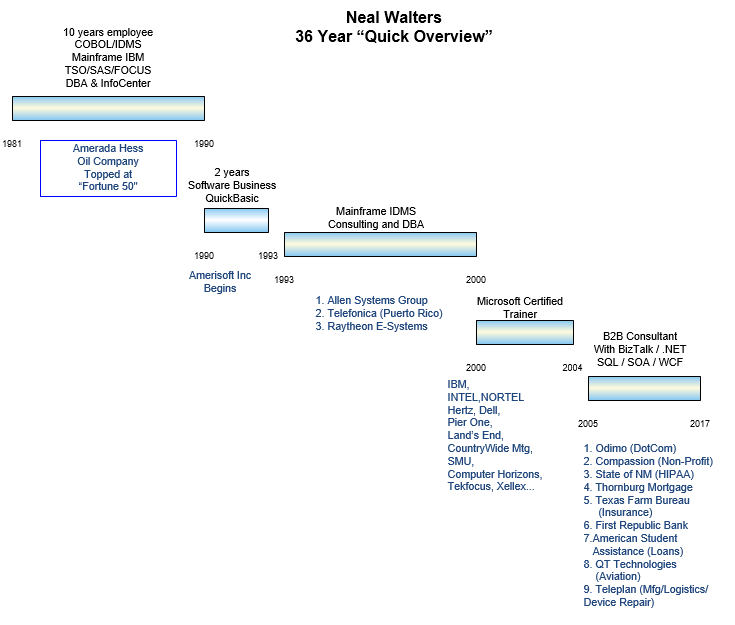 Amerisoft (Irving/Dallas, TX)                                                                                                Oct 2017 – currentCreating Alexa voice application to review list of Hebrew vocabulary words (using AWS Lambda and Node-JS). Created SEO Monitoring tools using .NET Core, AWS Lambda, API-Gateway, SNS, and AWS RDS database.  Continue to maintain EC2 server that runs shopping cart for web based sales 
MORSCO (Large Regional Plumbing/HVAC Supplier)  [Irving/Dallas, TX]                        Mar 2017 – Sep 2017 Client chose BizTalk as their new integration tool; I was their first architect/developer/administrator/project Installed BizTalk 2016 in Test/Production; worked on licensing/pricing, server specs, security Documented existing data flows for EDI and non-EDI Created procedures, naming conventions, best practices for development, deployment. Main EDI goal accomplished was to replace an intermediate VAN provider to save $18,000/month Created one project to convert incoming CSV to 850 purchase order; most other EDI was all “pass-through” Defined EDI Trading Partner Management requirements; worked with existing VANs and Eclipse (ERP) partner Strong use of SFTP adapter for both internal and external file transfer (to and from Linux systems) 
Teleplan (After Sales Services/Electronics Repair)  [Irving/Dallas, TX]                                Dec 2014 – Jan 2017Teleplan receives, repairs and ships phones, tablets, laptops, and other devices for many electronics insurance companies, and clients like Acer and reverse logistics for clients like Cisco. Converted Acer system from BizTalk 2004 to BizTalk 2010, including EDI documents 850, 855, 856. Created new system for eSecuritel (trading partner that was an insurer) Updated or created new interfaces for existing systems including: Sony, Charter, Asurion, Cisco (Rosetta Net documents), Activision, HP, and SquareTrade.  Added error handling and message trace to existing systemsSupported production, diagnosed issues,, and performed bug fixes for the above systems 
(using Redmine Project Tracking) Created documentation and BizTalk flow diagrams (on Visio and Draw.IO) for undocumented 
systems and internal processes Created numerous orchestrations and maps and C# “poller” programs to process data. Used Oracle (PL/SQL) to manage data; used and added new methods to internal C# web-services to communicate with Teleplan’s ERP system (IFS), created Oracle triggers when needed. Participated in upgrade testing of internal system from Oracle to MariaDB Used SVN (and Tortoise SVN) for source control QT Technologies (Aviation Fueling)  [Irving/Dallas, TX]                                                     March 2012 – Sept 2014 QT sells services, handheld devices, and meters used to fuel commercial airlines. During my time there we grew from 3 to 50 airports, added two major Airlines, and went from several hundred to 4000 flights per day.Responsible for receiving, formatting, loading over million messages/day from American Airlines, and Delta Air Lines, and OAG (United Airlines) via IBM MQ Series; added additional smaller airlines via “FlightStats” SOAP interface.  Dealt with design and issues related to keeping system up 24x7 except for small maintenance windows.Added new extracts, and re-architected the extract system to handle future flexibility, i.e. any number if airports, “InTo Plane Providers”. QT sends out about 100 extracts files each and every night via BizTalk (email and FTP), and provides 13 different types of extracts. Interfaced with airlines and vendors related to external interfacesHandled 24x7 production supportPerformed extensive work with SQL, stored procedures, functions, database re-design, documentation, adding new tables, new columns, and indexes to support growing infrastructure.   Worked with DBA on numerous response time issues.  Maintained all stored procs related to incoming feeds and outgoing extracts. Created stored procs to identify whether performance problems originated in SQL or BizTalk. Created sophisticated alerts to monitor system and send out alert emails to detect issues before the customers called our support desk regarding the issues. Created Powershell scripts for monitoring, alerts, file cleanup, starting BizTalk receive locations, restarting BizTalk InstancesCreated a MQ “queue depth” monitoring program and alert system Created original version of MQ Cloner, a C# program to take one copy of a vendor feed, and replicate it for QT’s four different environments. Assisted QA with testing, tracking Team Foundation Server (TFS) issues Interfaced with web services, web portal, and handheld devices, mostly via SQL database and SQL replication. Recommended addition of full time BizTalk administrator, worked with him to design new environment with failover; all production SQL servers, and BizTalk servers were rebuilt to implement clustering. Created deployment packages using BizTalk Deployment Framework (BTDF). American Student Assistance (ASA, finance) [Boston, MA]                                              August 2011-March 2012BizTalk team-lead reporting to Integration Architect, lead the file processing team of 3 other developers.Met aggressive deadlines during Fall 2011 to help company redesign its sustainability model after recent government policy changes Moved to Scrum methodology in Spring 2012Created all high-level and low-level design documents and Visio diagrams, and “back-documented” the existing home-grown ESB that was in place. Designed workflows between schedulers (Automate, replaced by Tidal), PowerShell, and BizTalk.  Coordinated related development of non-BizTalk scrum teams, including WCF services team, and SQL team Directed use of BizTalk Build Generator to create configurable deployment packages Dealt with BizTalk production issues related to loading files containing large volume of records Performed code-reviews, and coordinated “HP Quality Center” issues and use of AccuRev source control system Designed new proposed system to solve bottleneck and reporting issues Created interim C# flat-file and CSV splitter utilities & proof of concepts for the new proposed system Extended functionality of existing “Core” application, created and modified several orchestrations and pipelines to handle newly promoted fields Acted as sounding board and troubleshooter for other team members Lightyear @ Energy Resource Conservation Board (ERCB) [Calgary, Canada]                      April 2011-June 2011Created assessment and “Proof of Concept” of Mainframe IDMS to Windows environment.  Analyzed impact of nine current windows development projects on the mainframe retirement program and vice versa. Researched all aspects of mainframe that needed to be converted; gathered existing code into code-analysis toolset (Cornerstone’s G4). The customer (ERCB) put the project on hold.  Also did a one month high-level analysis of current systems.  The Cornerstone tool produces a “Dashboard” which shows lines-of-code, functions points, estimate asset value, estimated full-time-employees to maintain, and complexity of the various systems.  We wrote programs to take their source code and properly group it and feed it into the Cornerstone tool, and then compiled the results of the dashboards on 44 different systems.  Used the Cornerstone tool to build “CRUD” matrixes, and helped Cornerstone create CRUD mapping rules of how the ERCB programs access the database via various data layers.  First Republic Bank [San Francisco]  (via Talentspace)                                                                Feb 2010-Apr 2011Architected and developed BizTalk, WCFsolution to handle third-party wealth management software, including internal transfer of funds between accounts, wire transfers, automated clearing house (ACH) transactions, and check images.  Designed and dealt with several layers of security, certificates,auditing requirements, and fraud prevention measures.  Interfaced with banking software Open Solution Inc (OSI), FundTech’s PayPlus, Fidelity, and Datafaction Wealth Management Software.  Extreme emphasis on quality, reliability, customer service since we were dealing with money and high profile clients and their wealth managers.   Technology: BT2006/R2, VS2010, N-Tier data layer using Entity Framework 4.0. Used XML Columns in SQL 2008 Database to store request/response messages, and exposed xml data view Xquery Views. Created disaster recovery plan “in flight” transactions.  Texas Farm Bureau Insurance [Waco, TX]  (via IPSAmerica)                                                       Oct 2009-Feb 2010Architected and developed BizTalk 2009 integration between third-party vendor and internal mainframe CICS system via Host Integration Server (HIS).  Used HIS to extract data from mainframe DB2 and VSAM and provide to SharePoint webparts. Taught two week hands-on class and mentored employees.  Challenging work with WCF serialization issues and integration with WS-Security and WSE3.  Technology: BT2009, VS2008 3WEnterprises (startup) (3WCloud.com)                                                                                      Mar 2009-Sep 2009 Created, deployed, administered provisioning system running on Google App Engine. The multi-agent web application allows staff to follow a series of steps to provision customers for various types of products, including logging of any issues, ensuring a high level customer quality.  Application was written using Python, Google’s BigTable (30 different tables), and Django templates. Made use of RESTful web services that return JSON or XML data, some use of Dojo/Ajax, and heavy use of Dojo/Dijit Javascript framework for the GUI interface. Used Mercurial in conjunction with BitBucket for source control.  Used Google Docs for all design and defect tracking.  Thornburg Mortgage  [Santa fe] (via The InSource Group)                                                             Feb 2008-Feb 2009  Architected and developed an Enterprise Service Bus (ESB) on the BizTalk 2006/R2 platform, with itineraries driven by BizTalk’s Business Rule Engine (BRE).  The ESB controls the flow of loan data (using a common message format) between seven in-house applications and five external vendors.  Web Applications called BizTalk orchestrations published as WCF web services.  Designed and worked with WCF developers to create a LINQ data access layer (DAL) for SQL2005 database which acted as the system of record for all loans.  Active in the development of 24 BizTalk applications, and implemented Scott Colestock’s “BizTalk Deployment Framework” (Open Source from CodePlex) to automate builds and deploys of these projects from Team Foundation Server (TFS) to Development, QA, System Integration Testing, and Production Environments. Worked with four other BizTalk consultants on this project, and mentored the customer’s staff in BizTalk and WCF. All development and QA was done on virtual machines using VMWare.  Made extensive use of cross-reference database and functoids, and tools to migrate the cross-reference values.  Created C# “helper” routines using DOM, XPath.  Interface ASP.NET applications to BizTalk via WCF published orchestrations.  Implemented patterns such as sequential convoy, scatter gather, and advanced correlation. State of New Mexico – Human Services  (via ACS & M2MSys)                                               Aug 2006-Nov 2007  Co-architected the “TIE System” – a Microsoft BizTalk 2006/Sharepoint 2007-based system for processing $240 million in Medicaid claims per month, between the receipt of HIPAA/EDI 837s from submitters and providers to the return of the EDI 835 document.  Co-designed Trading Partner Management system driven by a Meta-Meta-Model, using SQL-2005 XML data and updated via InfoPath 2007 front end and web services backend.   Developed SOA web services (and web service proxies) that invoked vendor tools (Edifecs XEngine and Informatica/Itemfield’s ContentMaster) for EDI and COBOL mainframe integration.  Implemented DotProject open source project management tool to manage team of five, supervised MCSE in charge of setting up entirely new system of 20 Dell Blade servers.   Created BizTalk solution involving 14 orchestrations, 32 .NET projects, implemented 4 levels of BAM reporting and SQL-2005 reporting services.  Amerisoft Video Training Developer                                                                                   Various time periods  Created Biztalk 2006/R2 Video Training, 2006/BAM Video Training, SharePoint 2007 End-User Training, Shopping Cart Training (via ZenCart and OS/Commerce), Moodle Learning Management System, and MySQL for Joomla Users.  These videos are sold via http://BizTalk-Training.com, http://SharePoint-Training.com, and http://CMSTrainingVideos.com.  Currently implementing all videos on Moodle for online based training and discussion forums.  Now managing two resources in Thailand to do all web site maintenance, PHP programming, and membership sites.  Developed and opening a membership site that teaches Spanish (http://LearnSpanishByVideos.com).  Currently using article marketing, videos and social bookmarking to achieve first page search-engine ranking on desired keywords. Compassion International  [Colorado Springs]    (via Unitek)       	                                      Jan 2006-Aug 2006   Coordinated the BizTalk development of a 10-man BPM/SOA/agile development team with 8-week deliverables.  The project “Web to Compass” involved taking the non-profits donor payments and commitments from the web, and processing them to their existing back-end system using their recently implemented SOA (EDAF/EDRA) architecture and new web services.   BizTalk coordinated with Ultimus (a third party human workflow system), i.e. webservices could set “business exceptions”, and BizTalk would route them to Ultimus for the call center and income processing groups to handle them (often calling the donor via telephone).   All interfaces were defined via BizTalk schemas; this project sharpened my skills in included schemas, complex namespaces and XSLT, serialization/deserialization issues, and ecryption/decryption of financial information.   Myriad Health 	(direct) 		                                 		                                                 Oct 2005-Dec 2005  What started as a “simple BizTalk project” changed into creating a dispatcher system that allowed developers to schedule database driven tasks across multiple firewalled machines (separated due to HIPAA requirements).  Odimo 	(.com website selling diamonds/watches) (via Unitek)                                             Sept 2004-Sep 2005After teaching several BizTalk 2004 classes for Unitek, requested a consulting position.  Introduced BizTalk 2004 to Odimo by first teaching a class, then followed up by installation, procedures, and development.  Worked with Software Architect and Microsoft consultants on four B2B vendor integration projects;  the Business Processes were identified and all done with BizTalk 2004 and Microsoft .NET C# Web Services.     1) Amazon – transferred over 3000 products on Amazon resulting in over $40,000 additional sales/month (off-season).  Created orchestrations to send products and product images daily, and pricing and inventory every two hours.  Created orchestrations to handle receipt, acknowledgment, fulfillment, and payment/settlement.  Created web services that pass data as DIME attachments.  
   2) Retail Decisions – passed data to a fraud scoring company.  Data used by operations to decide to ship, deny, or perform further investigation on each order.   
   3) Altura (Shop.com/CatalogCity.com) – replaced an outdated system with a generic order entry system.  By using XSLT maps, we adapted the Amazon Receive-Order orchestration to handle data from any affiliate of Odimo.  This allowed all order from third-party vendors to be stored in a consistently in the same tables.  Replaced FTP of orders with a web services that receives orders by HTTP post and immediately acknowledges orders, resulting in more current real-time posting of orders.  
   4) Comerxia – integrated Odimo shopping carts with third party that specializes in international shipments. Created webservice to pass Odimo shopping cart to Comerxia, and orchestrations to receive order, acknowledge orders, and notify Comerxia that the orders had been fulfilled, and payment/settlement.  Enhanced order-entry system to customer opt-in/opt-out.  Odimo had many new requirements for the vendor, so this was a joint development project.  Learned how to deal errors omissions, and changes by business trading partners and to handle joint development schedules.  Installed BizTalk 2004, created naming conventions, defined requirements and solutions, architected BizTalk implementations, developed orchestrations and maps, integrated Visual Studio projects with SourceSafe, designed error recover and reprocessing requirements.  Also used XSLT maps created in Stylus Studios with BizTalk, developed the migration utilities and procedures to move BizTalk artifacts (assemblies, orchestrations, ports) from development to QA and Production.  Created XQuery scripts in Stylus Studio to debug issues and VBScripts for monitoring and BizTalk Tracking database and file system cleanup..  Created over 400 pages of design documents and diagrams for these systems. Amerisoft, Inc. 				                                 		                         1995 - PresentPrimarily a Contract Trainer (MCT) and Consultant (MCSD).  Mostly short one-four week contracts. Developed and sell video tutorials for BizTalk 2004 and 2006/R2 (http://BizTalk-Training.com).  Intermediate courses include SQL Adapter, Web Service, FTP Adapter, HTTP adapter; currently adding a WCF tutorial. Also created a one-day Sharepoint course for end-users, along with 3 hours of screen-videos (http://Sharepoint-Training.com).  Also created a two-day intro to VBScript video/self-study course and an Classic ASP 3.0 course (http://VBScript-Training.com). Between 2000 and 2004, worked as an independent Microsoft Certified Trainer.  Classes included VB.NET, C#, XML, BizTalk, VB, COM, Visual Interdev, HTML, DHMTL, JavaScript, OOAD, SQL, ASP, PERL and have done private classes for companies such as Hertz, Dell BootCamp, Pier One Boot Camp, Land’s End, Country-Wide Mortgage.  Happy training companies include CompuEdge Technologies, New Horizons, Tekfokus, Productivity Point, Progressive Solutions, Computer Horizons, Xellex, and HOTT.  Developed and delivered a 5-day VB.NET curriculum (available for licensing).   Sold high-end foreign language products per month from my website http://LanguageLovers.com and a tool called Marketplace Manager which places ads and auctions on EBay, Amazon, Yahoo, the Altura Network, etc…  I have developed my own back-end ASP/SQL system to track orders, sales, shipping, create vendor purchase orders, affiliate program, interface to Cybercash Credit Card processing (soon to be Verisign’s Payflow Pro).  This system also sends out my Spanish “Word of the Day” E-Zine with over 2000 subscribers.  Develop and market a CD/ROM tutorial (with voice) that teaches the Hebrew language (written in Asymetrix Toolbook).  See web site http://HebrewResources.com, which supports online credit card orders. Wrote IDMS chapter for McMillan’s COBOL UNLEASHED book (published 1998).  Authored IDMS and ADS computer based training (CD/ROM tutorial) and sell it and publish other IDMS materials through web site http://IDMS-Training.com. [Sells to large companies and government users for $1597.]  Offered the first known online Hebrew course starting October 1999, using discussion forums and other utilities created in PERL/CGI-Scripts. Publish “Hebrew Word of the Day” 2 times per week to over 8000 subscribers. Sophisticated Business SystemsComputer Science Corp & Raytheon-E-Systems                                                                        1996 – Apr 2000 (near ), As Production Systems DBA, support very large student 24x7 loan databases for the Department Of Education contract.  Responsible for entire database with 3 million students, and processing over 1 Billion dollars annual in collected funds.Huge database had over 100 database areas, and 450 different types of database records (tables), and 94 indexes. Performed system maintenance and tuning on all databases, usually during off-hours such as Sundays. Trained 3 DBAs to take my place when leaving CSC. Verified logical and physical database design during new implementations.  Reorged databases containing up to 245 million records.  Reduced downtime of reorgs from 3 - 5 days to 6 hours using TACT’s DB-EZReorg.  Created and implemented task-plans to separate index areas out of data areas and automatically update program-source code on Panvalet.  Installed IDMS 14.0.  Assisted in the IDMS 10.2 to 12.0 conversion.  Implemented many in-house utilities to xref IDMS-Areas to Jobs, create daily journal analyzer tapes for end-user reporting with DB/TRACER. Supported Y2k conversion and installed Viasoft Year 2000 tools, Platinum’s Timewarp, InfoHub/InfoPump (Data Warehouse and data mover between mainframe and client-server), and CA’s EASYTRIEVE PLUS.  Puerto Rico Telephone Company (Consultant with Metro Info. Services)                                1995 - 1996San Juan, Puerto Rico As ADSO/COBOL System/Analyst and Programmer, implemented program interface between the existing fleet/vehicle management system and CAS Inventory, converting $2 million in inventory from Texas Instruments to CAS.  Successfully dealt with users and documentation in Spanish.  Allen Systems Group (Software Vendor)                                                                                     1993 - 1995Sole product support and development for third party vendor tools, such as DBOL (2 years), an IDMS tool that provides retrieval and update to any IDMS database.  Completed a 9-month enhancement effort to keep the product up-to-speed with competitor product.  Prepared  and enhanced RAINBOW (a European developed product that provides change management and migration for IDMS, DB2, CICS, and FOCUS) for  market.  Taught ADSO class three times for USA/Group.  Also coded enhancements to RTU (assembler IDMS system exits to reset resource timeout interval).  Analyzed marketability of various IDMS products and made enhancement recommendations.  Worked daily with IDMS 10.2 and 12.0, making sure our software worked on both releases.  Prepared Disk Management reports and assisted in implementation of Hierarchical Storage Management (HSM). Attended two weeks of DB2 training in 1995.  Interim manager of IDMS development group for one month.  Self Employed Consultant                                                                                                              1989 - 1993Enhanced DB/TRACER (IDMS journal utilities) for Allen System Group.  Taught OLQ, CULPRIT, ADSO classes for same company.  Developed and marketed PC based financial software programs using Microsoft Basic, Crescent Software's QuickPak, and Btrieve database manager. Created an IDMS ADSO application to access a newly indexed partner database for Oral Roberts Evangelistic Association.  Advised Central and Southwest/Public Service Company (electric company) on their FOCUS implementation project.  Also filled-in as Interim Singles Minister at  for almost 2 years. Info. Center / Amerada Hess Corporation (Oil and Gas)                                                               1987 - 1990Responsible for implementing FOCUS into the end-user environment (accounting and engineering) and assisting users in use of SAS, LOTUS, ESS, graphics, and other tools. Created utilities for building FOCUS Master Definitions from the IDMS data dictionary. Developed and taught TSO/JCL course. Taught FOCUS report-writing and database classes. Travel typically included 3-5 days of training or consulting per month in field offices. Attended both FOCUS and SAS Users Conferences.  Created TSO panels and CLISTS to make system more user-friendly.  Created documentation such as "FOCUS AT AHC", "SCRIPT AT AHC", "FOCUS ON ACCOUNTING", and advanced FOCUS workshops. Database Administration / Amerada Hess Corporation                                                              1981 - 1987Senior Database Specialist responsible for all logical and physical  database design,  schema/subschema generation, and restructures (for over 350 record types) since  IDMS installation in 1982.  Implemented database standards, naming conventions,  and  both  development and change control procedures.  Created utilities to aid  database administration and programmers.  Handled application programmer  problems for Cullinet and DBMS software. Attended several annual National  IDMS Users' Association and Cullinet Users' Weeks.  Documented all procedures and trained two new database specialists during 1985.  Also CICS and COBOL programming.  E D U C A T I O NHebrew College Online                                                                                                                                Boston, Mass.
	Master of Arts in Jewish Studies, 2013             (Masters Paper: The Challenge of David and Goliath, A Textual Analysis) 
University of Tulsa - School of Law                                                                                                            	Juris Doctor, 4 years of night school, 1986 	Was licensed as attorney in State of Oklahoma Texas Tech University                                                                                                                                  	M.S.B.A. - Management Information Systems, GPA 3.4, 1981 Hardin-Simmons University                                                                                                                                           	B.B.A.  Accounting, G.P.A. 3.3, 1980 	Completed entire degree in two consecutive years of study (by age 19).M I S C E L L A N E O U S   A C H I E V E M E N T S· PROFESSIONAL: Organized the OK IDMS Users' Association and served two years as president; Outstanding Young Men in America.  · COLLEGE: President of Sigma Delta Pi (Spanish Honor Society) and Foreign Language Club; member of Alpha Kappa Psi (Professional Business Fraternity), Alpha Chi (Honor Society), and Student Foundation (service organization).  · HIGH SCHOOL: Outstanding math student, outstanding foreign language student, American Legion Boys' State, President and historian of Spanish Honor Society, Vice-president of National Honor Society.  L A N G U A G E S· Strong but not fluent Spanish (worked in  for 9 months, studied Spanish Literature in college) · Reading knowledge of French, Portuguese, German · Currently studying and teaching Hebrew (and writing/marketing software to teach it – see “At Home With Hebrew” web site at http://HebrewResources.com References Available on Request 